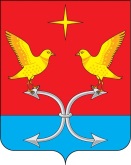 АДМИНИСТРАЦИЯ КОРСАКОВСКОГО  РАЙОНА ОРЛОВСКОЙ ОБЛАСТИПОСТАНОВЛЕНИЕ21 сентября 2018                                                                                       №285Об утверждении Положения об организации
и ведении гражданской обороны в Корсаковском районеОрловской областиВ соответствии с Федеральным законом от 12 февраля 1998 года № 28-ФЗ «О гражданской обороне», постановлением Правительства Российской Федерации от 26 ноября 2007 года № 804 «Об утверждении Положения о гражданской обороне в Российской Федерации», Указом Губернатора Орловской области от 17 ноября 2016 года № 660 «Об утверждении Положения об организации и ведении гражданской обороны в Орловской области» администрация Корсаковского района постановляет:Утвердить прилагаемое Положение об организации и ведении гражданской обороны в Корсаковском районе Орловской области.Рекомендовать руководителям органов местного самоуправления муниципальных образований и организаций Корсаковского района Орловской области организовать приведение положений об организации и ведении гражданской обороны в соответствие с Положением об организации и ведении гражданской обороны в муниципальных образованиях и организациях, утвержденным приказом Министерства Российской Федерации по делам гражданской обороны, чрезвычайным ситуациям и ликвидации последствий стихийных бедствий от 14 ноября 2008 года № 687 «Об утверждении Положения об организации и ведении гражданской обороны в муниципальных образованиях и организациях».Признать утратившими силу постановление администрации Корсаковского района от 2 августа 2016 № 145 «Об утверждении Порядка подготовки к ведению и ведения гражданской обороны в Корсаковском районе».Контроль за исполнением данного постановления оставляю за собой.Глава района                                                                                           В. Р. Кнодель         Приложение        к постановлению администрации Корсаковского районаот 21 сентября 2018 г. № 285ПОЛОЖЕНИЕоб организации и ведении гражданской
обороны в Корсаковском районе Орловской областиОбщие положенияНастоящее Положение разработано в соответствии с Федеральнымзаконом от 12 февраля 1998 года № 28-ФЗ «О гражданской обороне», постановлением Правительства Российской Федерации от 26 ноября 2007 года № 804 «Об утверждении Положения о гражданской обороне в Российской Федерации», Указом Губернатора Орловской области от 17 ноября 2016 года №	660 «Об утверждении Положения об организациии ведении гражданской обороны в Орловской области» и определяет организационные основы гражданской обороны, содержание основных мероприятий гражданской обороны, состав сил и средств гражданской обороны, порядок организации и ведения гражданской обороны в Корсаковском районе Орловской области.Гражданская оборона в Корсаковском районе Орловской области организуется и ведется на всей территории Корсаковского района Орловской области на муниципальном уровнях и в организациях в соответствии с Конституцией Российской Федерации, федеральными конституционными законами, федеральными законами, нормативными правовыми актами Президента Российской Федерации и Правительства Российской Федерации, нормативными правовыми актами Министерства Российской Федерации по делам гражданской обороны, чрезвычайным ситуациям и ликвидации последствий стихийных бедствий, а также настоящим Положением.Подготовка к ведению гражданской обороны заключается в заблаговременном выполнении мероприятий по подготовке к защите населения, материальных и культурных ценностей на территории Корсаковского района Орловской области от опасностей, возникающих при военных конфликтах или вследствие этих конфликтов, а также при чрезвычайных ситуациях природного и техногенного характера.Ведение гражданской обороны заключается в выполнении мероприятий по защите населения, материальных и культурных ценностей на территории Корсаковского района Орловской области от опасностей, возникающих при военных конфликтах или вследствие этих конфликтов, а также при чрезвычайных ситуациях природного и техногенного характера.Ведение гражданской обороны на территории Корсаковского района Орловской области осуществляется на основе плана гражданской обороны и защиты населения Корсаковского района Орловской области, планов гражданской обороны территориальных органов федеральных органов исполнительной власти и организаций, планов обеспечения мероприятий гражданской обороны спасательных служб Корсаковского района Орловской области и других планирующих документов. Планы гражданской обороны и защиты населения (планы гражданской обороны, планы обеспечения мероприятий гражданской обороны) определяют объем, организацию, порядок обеспечения, способы и сроки выполнения мероприятий по гражданской обороне и ликвидации чрезвычайных ситуаций.В целях обеспечения организованного и планомерного осуществления мероприятий по гражданской обороне, в том числе своевременного оповещения населения о прогнозируемых и возникших опасностях в военное время, на территории Корсаковского района Орловской области организуются сбор информации в области гражданской обороны (далее - информация) и обмен ею.Сбор и обмен информацией на территории Корсаковского района Орловской области осуществляются в соответствии с пунктом 6 Положения о гражданской обороне в Российской Федерации, утвержденного постановлением Правительства Российской Федерации от 26 ноября 2007 года №804 «Об утверждении Положения о гражданской обороне в Российской Федерации», и Регламентом сбора и обмена информацией в области гражданской обороны, утвержденным приказом МЧС России от 16 февраля 2012 года № 70ДСП «Об утверждении Порядка разработки, согласования и утверждения планов гражданской обороны и защиты населения (планов гражданской обороны)».Органы исполнительной государственной власти специальной компетенции Корсаковского района Орловской области (далее также - органы исполнительной власти Корсаковского района Орловской области), спасательные службы и организации в целях решения задач в области гражданской обороны в соответствии с установленными полномочиями создают и содержат силы, средства, объекты гражданской обороны, запасы материально-технических, продовольственных, медицинских и иных средств, планируют и осуществляют мероприятия по гражданской обороне.Основными задачами гражданской обороны являются:7.1. В мирное время:создание органов управления гражданской обороны, подготовка сил гражданской обороны и населения, модернизация и дальнейшее развитие средств защиты, планомерное накопление запасов материально-технических, продовольственных, медицинских и иных средств, необходимых для выполнения мероприятий по гражданской обороне;создание условий для оперативного развертывания системы защитных мероприятий, сил и средств в угрожаемый период, проведение комплекса подготовительных мер, направленных на сохранение объектов, существенно необходимых для устойчивого функционирования экономики и выживания населения в военное время.В период нарастания военной угрозы (в угрожаемый период): выполнение комплекса спланированных мероприятий, направленных на повышение готовности органов управления гражданской обороны, сил гражданской обороны, а также организаций - исполнителей мобилизационных заданий и создаваемых на период военного времени специальных формирований к переводу на организацию и состав военного времени, а органов исполнительной власти Корсаковского района Орловской области, органов местного самоуправления Корсаковсокго района Орловской области и организаций - к переводу на работу в условиях военного времени.С объявлением мобилизации на гражданскую оборону возлагается выполнение всего объема мероприятий по переводу ее организационно-штатнойструктуры с мирного на военное время в установленные сроки.В военное время: проведение комплекса мероприятий, обеспечивающих максимальное сохранение жизни и здоровья населения, материальных и культурных ценностей, повышение устойчивости экономики в условиях применения противником современных и перспективных средств поражения, в том числе оружия массового поражения.Особенностями ведения гражданской обороны в военное время являются:8.1. Общие особенности:обязательность выполнения всеми гражданами требований органов управления гражданской обороны;возможность принудительного (в соответствии с законами военного времени) привлечения населения к участию в мероприятиях по гражданской обороне;возможность привлечения имущества организаций, независимо от их форм собственности, для выполнения мероприятий гражданской обороны;приоритет вопросов защиты населения над другими проблемами;сочетание мер по защите населения с мерами по его жизнеобеспечению;особое внимание защите персонала критически важных, потенциально опасных и других объектов, являющихся потенциальными целями для поражения, а также населения, проживающего в районах размещения этих объектов;организация своевременного оповещения о возникновении опасностей и постоянного информирования населения о сложившейся обстановке и порядке его действий, а также поддержание на должном уровне его морально-психологического состояния;ведение аварийно-спасательных работ подразделениями и формированиями гражданской обороны, закрепленными за определенными участками проведения спасательных работ.8.2. В случае угрозы внезапного нападения (использования оружия массового поражения):проведение (по распоряжению Президента Российской Федерации) эвакуации населения из зон возможных опасностей;приведение в готовность защитных сооружений гражданской обороны, а также заглубленных помещений и других сооружений подземного пространства в соответствии с планами наращивания инженерной защиты населения;развертывание и приведение в полную готовность учреждений коммунального хозяйства для проведения дезактивационных работ и санитарной обработки людей;организация мониторинга и наблюдения за радиационной, химической, биологической и пожароопасной обстановкой на всей территории Корсаковского района Орловской области;приведение в готовность сил гражданской обороны Корсаковского района Орловской области для проведения аварийно-спасательных и других неотложных работ (далее - АСДНР) в зонах возможных опасностей;создание группировки сил гражданской обороны (с привлечением всех сил и средств независимо от их ведомственной принадлежности и форм собственности) для проведения крупномасштабных АСДНР в зонах возможных опасностей;развертывание больничной базы в безопасных районах (в медицинских организациях независимо от ведомственной принадлежности и форм собственности) для оказания помощи пострадавшим;и форм собственности) для оказания помощи пострадавшим;вывод населения из зон возможных опасностей в безопасные районы, развертывание в них мест временного и длительного проживания с организацией всех вопросов жизнеобеспечения населения;подготовка и проведение комплекса мер по психологической реабилитации населения.Руководители органов исполнительной власти Орловской области несут персональную ответственность за организацию и проведение мероприятий по гражданской обороне.2. Мероприятия по гражданской обороне. Мероприятия по гражданской обороне планируют и осуществляют органы исполнительной власти Орловской области, спасательные службы и организации в целях решения задач в области гражданской обороны Российской Федерации в соответствии с установленными законодательством полномочиями.При подготовке населения в области гражданской обороны осуществляются следующие мероприятия:развитие нормативно-методического обеспечения функционирования единой системы подготовки населения в области гражданской обороны и защиты от чрезвычайных ситуаций природного и техногенного характера;планирование и осуществление обучения населения Корсаковского района Орловской области в области гражданской обороны;создание и поддержание в рабочем состоянии учебной материально- технической базы для подготовки работников организаций в области гражданской обороны;пропаганда знаний в области гражданской обороны.При оповещении населения об опасностях, возникающих при военных конфликтах или вследствие этих конфликтов, а также при чрезвычайных ситуациях природного и техногенного характера, осуществляются следующие мероприятия:создание и поддержание региональной автоматизированной системы централизованного оповещения населения (далее - РАСЦО), комплексной системы экстренного оповещения населения об угрозе возникновения или о возникновении чрезвычайных ситуаций (далее - КСЭОН) в постоянной готовности, осуществление их модернизации на базе технических средств нового поколения, совершенствование систем оповещения;создание локальных систем оповещения, сопрягаемых с автоматизированными системами контроля за выбросом опасных веществ, РАСЦО и КСЭОН, в организациях, эксплуатирующих опасные производственные объекты I и II классов опасности, гидротехнические сооружения чрезвычайно высокой опасности и гидротехнические сооружения высокой опасности, и в районах их размещения; установка специализированных технических средств оповещения и информирования населения в местах массового пребывания людей;комплексное использование средств единой сети электросвязи Орловской области, сетей и средств радио, проводного и телевизионного вещания и других технических средств передачи информации;сбор информации и обмен ею.При эвакуации населения, материальных и культурных ценностейв безопасные районы осуществляются следующие мероприятия:организация планирования, подготовки и проведения эвакуации;подготовка безопасных районов для размещения населения, материальных и культурных ценностей, подлежащих эвакуации;подготовка транспортных средств для обеспечения проведения эвакуационных мероприятий;создание и организация деятельности эвакуационных органов, а также подготовка их личного состава.При предоставлении населению средств индивидуальной и коллективной защиты осуществляются следующие мероприятия:строительство, поддержание в состоянии постоянной готовности к использованию по предназначению и техническое обслуживание защитных сооружении гражданской обороны и их технических систем;приспособление в мирное время и при приведении гражданской обороны в готовность к ее ведению и в ходе ее ведения в военное время заглубленных помещений и других сооружений подземного пространства для укрытия населения;подготовка в мирное время и строительство при приведении гражданской обороны в готовность к ее ведению и в ходе ее ведения в военное время быстровозводимых защитных сооружений гражданской обороны с упрощенным внутренним оборудованием и укрытий простейшего типа;обеспечение укрытия населения в защитных сооружениях гражданской обороны;накопление, хранение, освежение и использование по предназначению средств индивидуальной защиты;обеспечение выдачи населению средств индивидуальной защиты и предоставления средств коллективной защиты в установленные сроки.При световой маскировке и другим видам маскировки осуществляются следующие мероприятия:определение перечня объектов, подлежащих маскировке;разработка планов осуществления комплексной маскировки территорий, отнесенных в установленном порядке к группам по гражданской обороне, а также организаций, являющихся вероятными целями при использовании современных средств поражения;создание и поддержание организациями, отнесенными в установленном порядке к категориям по гражданской обороне, и организациями, обеспечивающими выполнение мероприятий по гражданской обороне, в состоянии постоянной готовности к использованию по предназначению запасов материально- технических средств, необходимых для проведения мероприятий по световой маскировке и другим видам маскировки;проведение мероприятий по обеспечению отключения наружного освещения населенных пунктов и организаций, внутреннего освещения жилых, общественных, производственных и вспомогательных зданий при подаче сигнала «Воздушная тревога»;проведение инженерно-технических мероприятий по уменьшению демаскирующих признаков организаций, отнесенных к категориям по гражданской обороне.При проведении АСДНР в случае возникновения опасностей для населения при военных конфликтах или вследствие этих конфликтов, а также вследствие чрезвычайных ситуаций природного и техногенного характера осуществляются следующие мероприятия:создание, оснащение и подготовка необходимых сил и средств гражданской обороны, а также разработка планов их действий; создание и поддержание в состоянии постоянной готовности к использованию по предназначению запасов материально-технических, продовольственных, медицинских и иных средств для всестороннего обеспечения аварийно-спасательных работ;разработка современных технологий и технических средств для проведения аварийно-спасательных работ;организация взаимодействия сил гражданской обороны с Вооруженными Силами Российской Федерации, другими войсками, воинскими формированиями и органами, а также со специальными формированиями, создаваемыми в военное время;учет и ведение реестров нештатных аварийно-спасательных формирований, привлекаемых для решения задач в области гражданской обороны, и нештатных формирований по обеспечению выполнения мероприятий по гражданской обороне;учет и ведение перечней организаций, обеспечивающих выполнение мероприятий по гражданской обороне.При первоочередном обеспечении населения, пострадавшего при военных конфликтах или вследствие этих конфликтов, а также при чрезвычайных ситуациях природного и техногенного характера, осуществляются следующие мероприятия:планирование и организация основных видов обеспечения населения (медицинское обеспечение, обеспечение жильем, продуктами питания, водой, предметами первой необходимости, коммунально-бытовыми услугами) с учетом особенностей каждого муниципального образования;создание и поддержание в постоянной готовности к использованию по предназначению запасов материально-технических, продовольственных, медицинских и иных средств;нормированное снабжение населения продовольственными и непродовольственными товарами;предоставление населению коммунально-бытовых услуг;проведение санитарно-гигиенических и противоэпидемических мероприятий среди населения, пострадавшего при военных конфликтах или вследствие этих конфликтов;осуществление эвакуации пострадавших в лечебные учреждения;определение численности населения, оставшегося без жилья;инвентаризация сохранившегося и оценка состояния поврежденного жилищного фонда, определение возможности его использования для размещения пострадавшего населения, размещение людей, оставшихся без жилья, в домах отдыха, пансионатах и других оздоровительных учреждениях, временных жилищах (сборные дома, палатки, землянки и т. п.), а также осуществление его подселения на площади сохранившегося жилищного фонда;предоставление населению информационно-психологической поддержки.При борьбе с пожарами, возникшими при военных конфликтах или вследствие этих конфликтов, осуществляются следующие мероприятия:создание необходимых противопожарных сил, их оснащение материальнотехническими средствами и подготовка в области гражданской обороны;тушение пожаров в районах проведения АСДНР в военное время; тушение пожаров в военное время на объектах, отнесенных в установленном порядке к категориям по гражданской обороне;организация тушения пожаров в жилой застройке в военное время.При	обнаружении	и обозначении	районов, подвергшихсярадиоактивному, химическому, биологическому	и иному заражению(загрязнению), осуществляются следующие мероприятия:создание и обеспечение готовности сети наблюдения и лабораторногоконтроля гражданской обороны на базе организаций, расположенных на территории Корсаковского района Орловской области (независимо от организационно-правовой формы), имеющих специальное оборудование (технические средства) и работников, подготовленных для решения задач, связанных с обнаружением и идентификацией различных видов заражения (загрязнения);введение режимов радиационной защиты на территориях, подвергшихся радиоактивному загрязнению;совершенствование методов и технических средств мониторинга состояния радиационной, химической, биологической обстановки, в том числе оценка степени зараженности (загрязнения) продовольствия и объектов окружающей среды радиоактивными, химическими и биологическими веществами.При санитарной обработке населения, обеззараживании зданий и сооружений, специальной обработке техники и территорий осуществляются следующие мероприятия:заблаговременное создание запасов дезактивирующих, дегазирующих и дезинфицирующих веществ и растворов;создание сил гражданской обороны для проведения санитарной обработки населения и обеззараживания техники, зданий и территорий, а также их оснащение и подготовка в области гражданской обороны;организация проведения мероприятий по обеззараживанию техники, зданий и территорий, санитарной обработке населения.При восстановлении и поддержании порядка в районах, пострадавших при военных конфликтах или вследствие этих конфликтов, а также при чрезвычайных ситуациях природного и техногенного характера, осуществляются следующие мероприятия:создание сил охраны общественного порядка, их оснащение материально- техническими средствами и подготовка в области гражданской обороны;восстановление и охрана общественного порядка, обеспечение безопасности дорожного движения в городах и других населенных пунктах, на маршрутах эвакуации населения и выдвижения сил гражданской обороны;обеспечение беспрепятственного передвижения сил гражданской обороны для проведения АСДНР;осуществление пропускного режима и поддержание общественного порядка в очагах поражения;охрана объектов, подлежащих обязательной охране органами внутренних дел, имущества юридических и физических лиц (в соответствии с договором), принятие мер по охране имущества, оставшегося без присмотра.При срочном восстановлении функционирования необходимых коммунальных служб в военное время осуществляются следующие мероприятия:обеспечение готовности коммунальных служб к работе в условиях военного времени, разработка планов их действий; создание запасов оборудования и запасных частей для ремонта поврежденных систем газо-, энерго- и водоснабжения; создание и подготовка резерва мобильных средств для очистки, опреснения и транспортировки воды;создание на водопроводных станциях необходимых запасов реагентов, реактивов, консервантов и дезинфицирующих средств;создание запасов резервуаров и емкостей, сборно-разборных трубопроводов, мобильных резервных и автономных источников энергии, оборудования и технических средств для организации коммунального снабжения населения.При срочном захоронении трупов в военное время осуществляются следующие мероприятия:заблаговременное определение мест возможных захоронений;создание, подготовка и поддержание в готовности сил и средств гражданской обороны для обеспечения мероприятий по срочному захоронению трупов, в том числе на базе специализированных ритуальных организаций;оборудование мест погребения (захоронения) тел (останков) погибших;организация работ по поиску тел, фиксированию мест их обнаружения,извлечению и первичной обработке погибших, опознанию и документированию, перевозке и	захоронению	погибших	с соблюдением установленныхзаконодательством правил;организация санитарно-эпидемиологического надзора за погребением погибших. При обеспечении устойчивости функционирования организаций, необходимых для выживания населения при военных конфликтах или вследствие этих конфликтов, а также при чрезвычайных ситуациях природного и техногенного характера, осуществляются следующие мероприятия:создание и организация работы в мирное и военное время в органах исполнительной власти, органах местного самоуправления и организациях Корсаковского района Орловской области комиссий по повышению устойчивости объектов экономики;рациональное размещение населенных пунктов, объектов экономики и инфраструктуры, а также средств производства в соответствии с требованиями строительных норм и правил инженерно-технических мероприятий по гражданской обороне;планирование и проведение в угрожаемый период мероприятий по комплексной маскировке;разработка и проведение мероприятий, направленных на повышение надежности функционирования систем и источников газо-, энерго- и водоснабжения;разработка и реализация в мирное и военное время инженерно- технических мероприятий по гражданской обороне, в том числе при подготовке документов территориального планирования и документации по планировке территорий при проектировании, строительстве и эксплуатации объектов;планирование, подготовка и проведение АСДНР на объектах экономики, продолжающих работу в военное время;заблаговременное создание запасов материально-технических,продовольственных, медицинских и иных средств, необходимых для сохранения и (или) восстановления производственного процесса;создание страхового фонда документации;повышение эффективности защиты производственных фондов при воздействии на них современных средств поражения,При обеспечении постоянной готовности сил и средств гражданской обороны осуществляются следующие мероприятия:создание и оснащение сил гражданской обороны современными техникой и оборудованием;подготовка сил гражданской обороны, проведение учений и тренировок по гражданской обороне;разработка и корректировка планов действий сил гражданской обороны:определение порядка взаимодействия и привлечения сил и средств гражданской обороны, а также всестороннее обеспечение их действий;разработка высокоэффективных технологий для проведения АСДНР.3. Руководство и организационная структура гражданской
обороны на территории Корсаковского района Орловской области, состав сил и средств гражданской обороныРуководитель гражданской обороны Корсаковского района Орловской области - Глава Корсаковского района Орловской области, который осуществляет руководство гражданской обороной в Корсаковском районе Орловской области.Руководство гражданской обороной в организациях и спасательных службах осуществляют их руководители.В целях организации и ведения гражданской обороны на соответствующих уровнях гражданской обороны в пределах компетенции издаются правовые акты и распорядительные документы.Руководители гражданской обороны осуществляют руководство гражданской обороной через соответствующие органы, осуществляющие управление гражданской обороной, органы управления (штабы) спасательных служб, эвакуационные органы, комиссии по повышению устойчивости функционирования экономики и организации Корсаковского района Орловской области в военное время и другие органы, создаваемые в целях решения задач в области гражданской обороны.Органом, осуществляющим управление гражданской оборонойна территории	Корсаковского района Орловской области, является отделпо мобилизационной подготовке, ГО ЧС администрации Корсаковского района Орловской области. Для планирования, подготовки и проведения эвакуационных (эвакоприемных) мероприятий администрация Корсаковского района Орловской области заблаговременно в мирное время создает эвакуационную (эвакоприемную) комиссию.Эвакуационная (эвакоприемная) комиссия возглавляется начальником отдела администрации Корсаковского района Орловской области, по указанию главы администрации Корсаковского района. Деятельность эвакоприемной (эвакуационной) комиссии регламентируется положениями о комиссиях, утверждаемыми соответствующими органами исполнительной власти ОрловскойДля выполнения мероприятий гражданской обороны, проведения АСДНР на территории Орловской области в соответствии с планами гражданской обороны и защиты населения создается группировка сил гражданской обороны.Для выполнения задач гражданской обороны решением органов исполнительной власти Орловской области могут привлекаться расположенные на территории Орловской облает^ подведомственные специализированные аварийно-спасательные формирования, медицинские организации, строительно-монтажные организации.Участие аттестованных спасателей добровольных организаций в проведении АСДНР осуществляется под руководством органов управления гражданской обороной.Для выполнения задач в области гражданской обороны на территории Орловской области в порядке, определяемом Президентом Российской Федерации, могут привлекаться воинские части и подразделения Вооруженных Сил Российской Федерации, других войск и воинских формирований.